integrale definito (di f(x), su (a, b) o [a, b]): area S della regione tra il grafico e l'asse orizzontale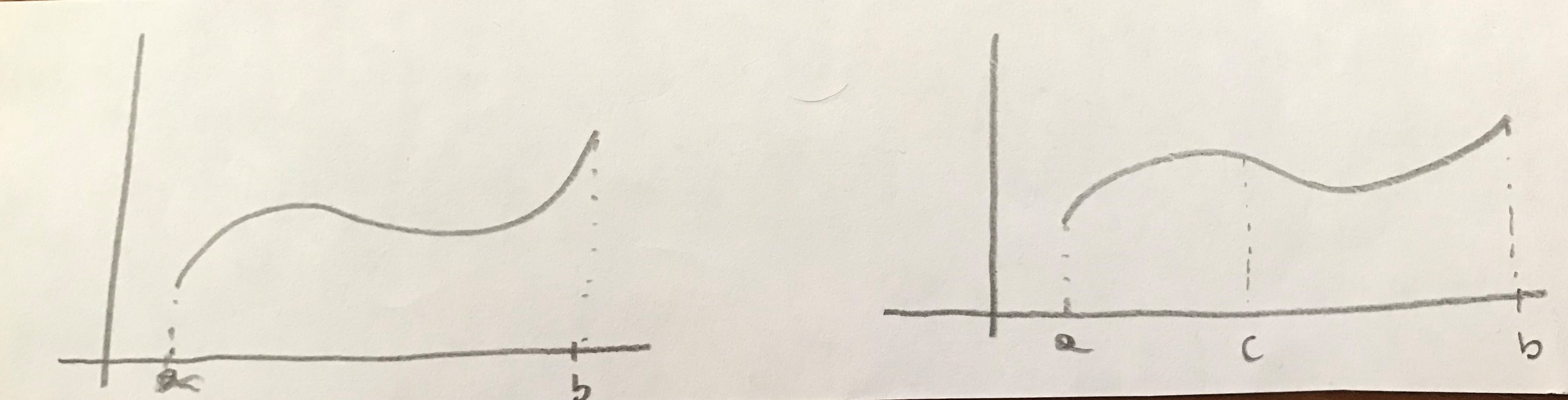 D = x0=a < x1 < x2 <...< xn=b   decomposizione dell'intervallo di integrazioneei = inf f(x)x[xi, xi+1]                  Ei = sup f(x)x[xi, xi+1]s(D) =  ei(xi+1 xi)               S(D) =  Ei(xi+1 xi)    somme integrali (inf. e sup.)s(D) ≤ S ≤ S(D)facciamo il limite della decomposizione, facendo tendere a 0 la lunghezza del più lungo degl'intervallinilim s(D): integrale inferiore               lim S(D): integrale superiorese sono uguali e finiti, questa è          S = 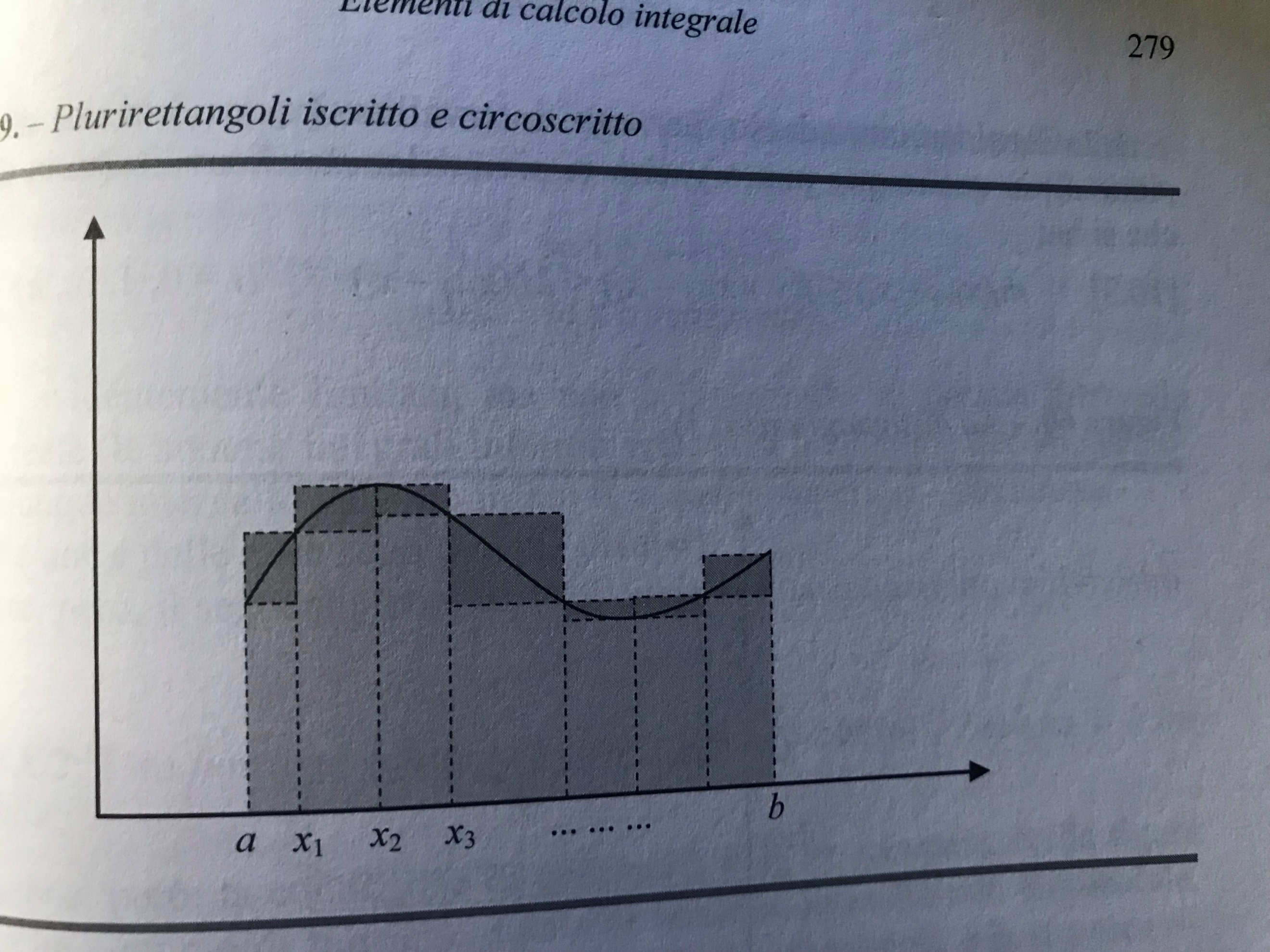 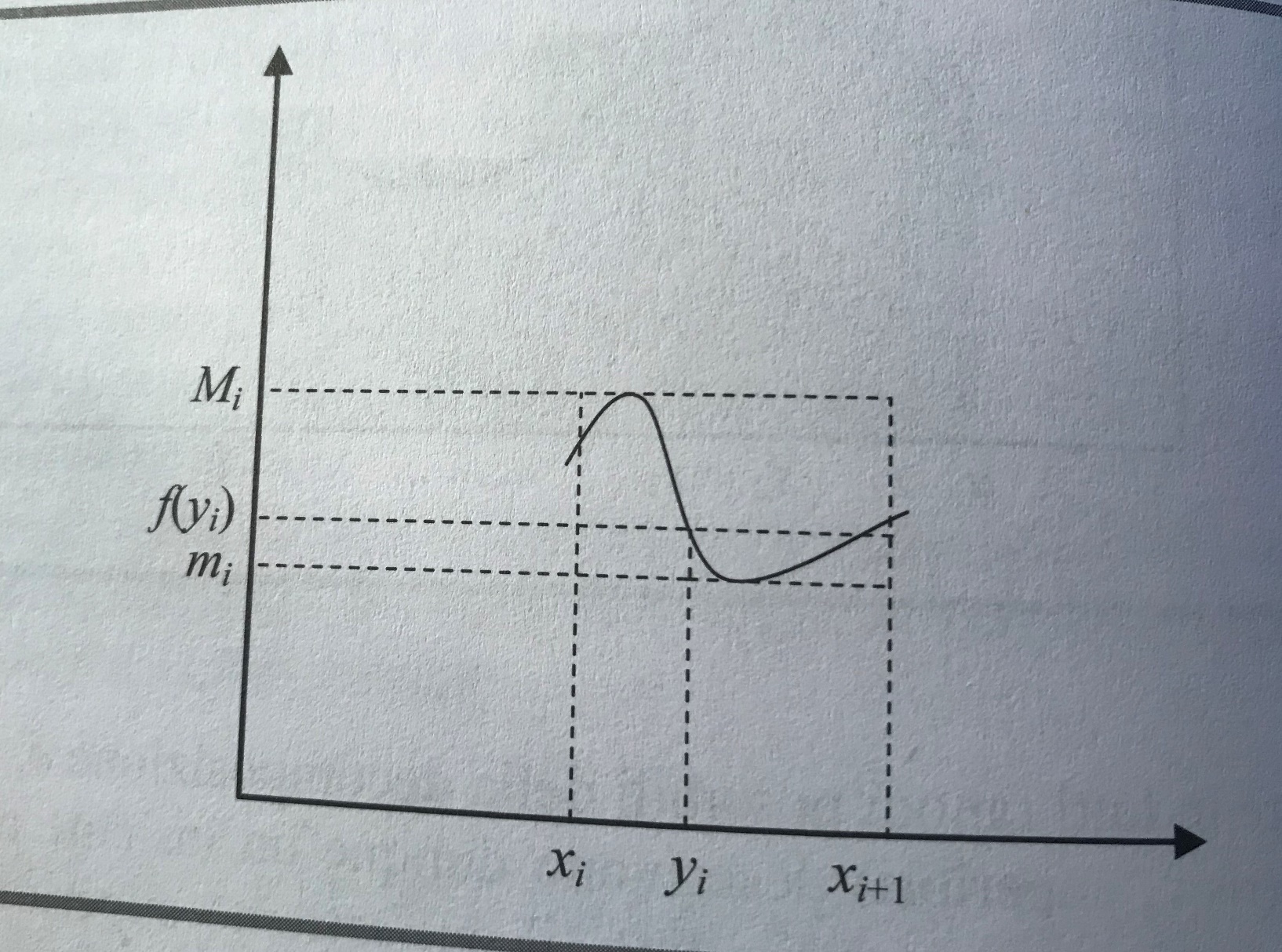 yi[xi, xi+1]  ei  f(yi)  Ei ei(xi+1 xi)   f(yi)(xi+1 xi)   Ei(xi+1 xi)  se la funzione è integrabile, per il teor. dei carabinieri: lim ( f(yi)(xi+1 xi)) =  l'integrale definito è il limite di una somma di prodotti (valori della funzione, per incrementi della variabile)f continua in [a, b]  integrabile   (non vale il viceversa)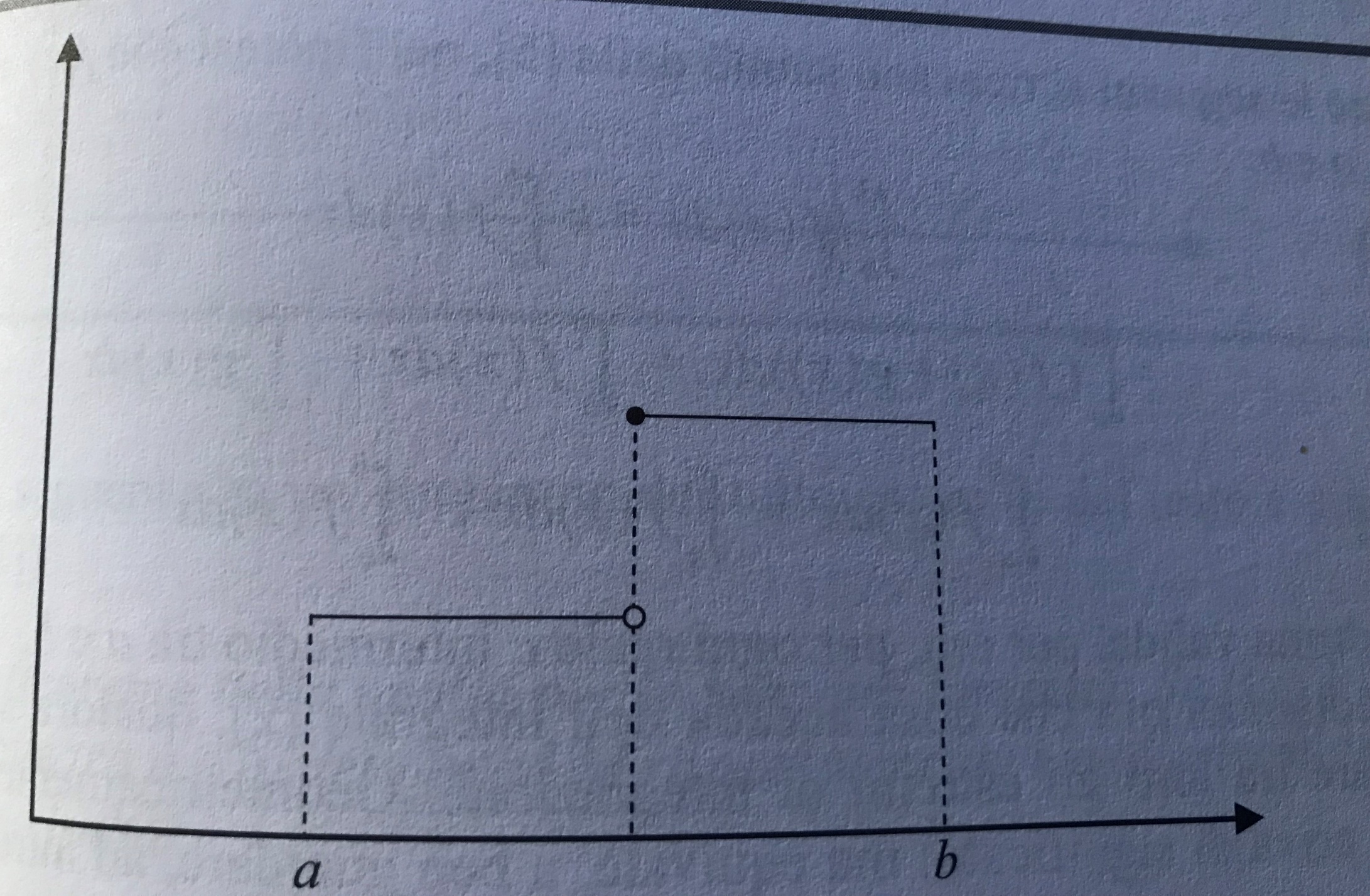 l'integrale misura un'area col segno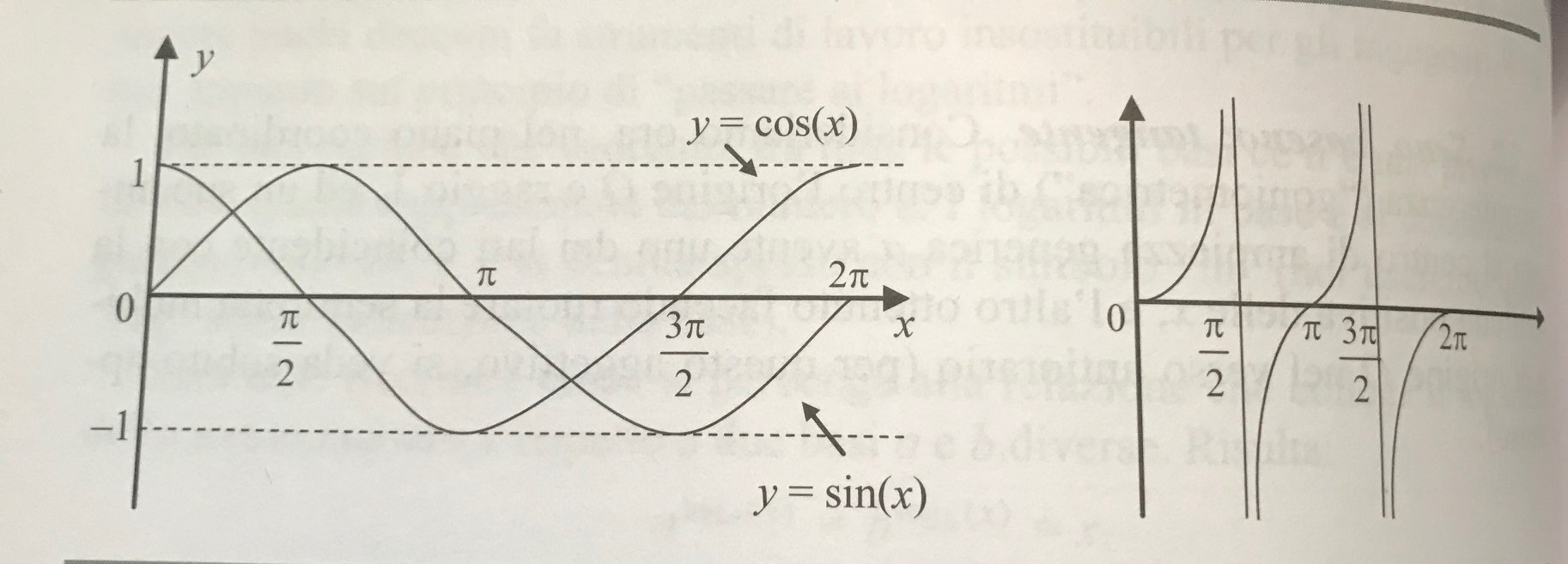  = 0 = ma anche: = area del rettangolo = k(b – a)          = -10se, per qualche ragione, a > b, il risultato è negativof(yi)(xi+1 xi) =  f(yi)(xi xi+1) =  = 0 = k =  +  =        (a, b, c in qualunque ordine)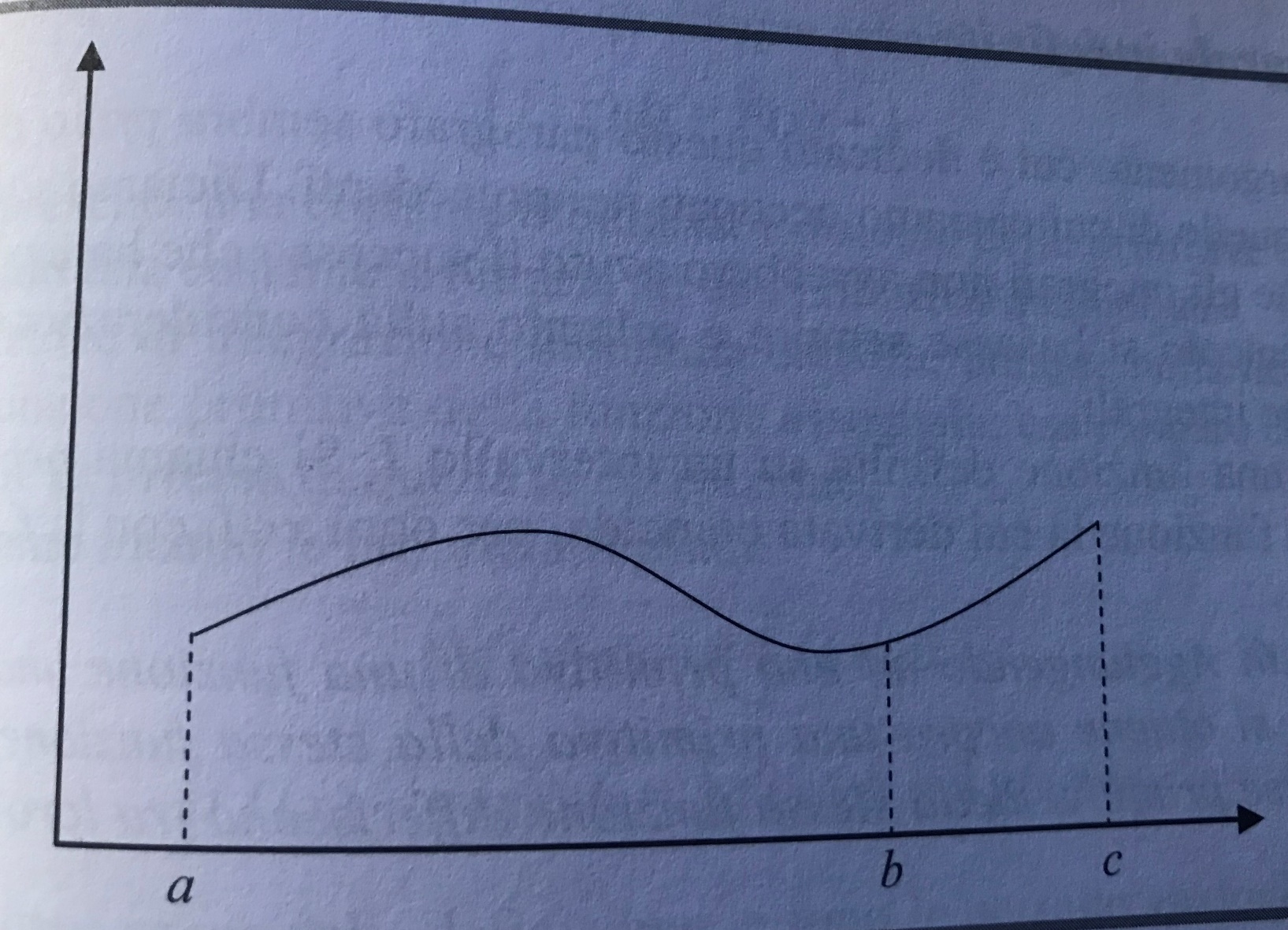  =        e  f(x)  E   x[a, b] e ogni D:  e(b  a)    s(D)    S   S(D)  E(b  a)  Teorema della mediaI.   f(x) limitata ed integrabile   e(ba)    E(ba)II.  f(x) continua su [a, b]     c[a, b] f(c)(ba) = (dal teorema dei valori intermedi: m(b – a)      M(b – a)m      M c    t.c.   f(c) =  il trapezoide ha la stessa area di un rettangolo di base (a, b) e altezza f(c), per un qualche cF(x) primitiva di f(x) (su I)         F'(x) = f(x)    per ogni x in IF primitiva di f    F+k anche               (F(x) + k)' = F'(x) = f(x)F, G primitiva di f    G = F+kF'(x) = f(x)G'(x) = f(x)F'(x)  G'(x) = 0(F(x)  G(x))' = 0F(x)  G(x) = kl'integrale indefinito di una funzione () è la famiglia delle sue primitive = F(x) + k   per calcolare un integrale indefinito, occorre trovare una qualunque primitiva della funzione integrandateorema di Torricelli-Barrow (teorema fondamentale del Calcolo):  se f è continua in [a, b], allora per ogni c nell'intervallo la funzionecG(x) =  (funzione integrale di f(x)) è una sua primitiva.versione rozza: se f è continua in [a, b], ogni sua funzione integrale è una sua primitiva:ossia  cG'(x) = f(x)  per ogni x in [a, b]per ogni c, la derivata di  è f(x)dG(x) = cG(x) + kdG(x) = =  =  + cG(x)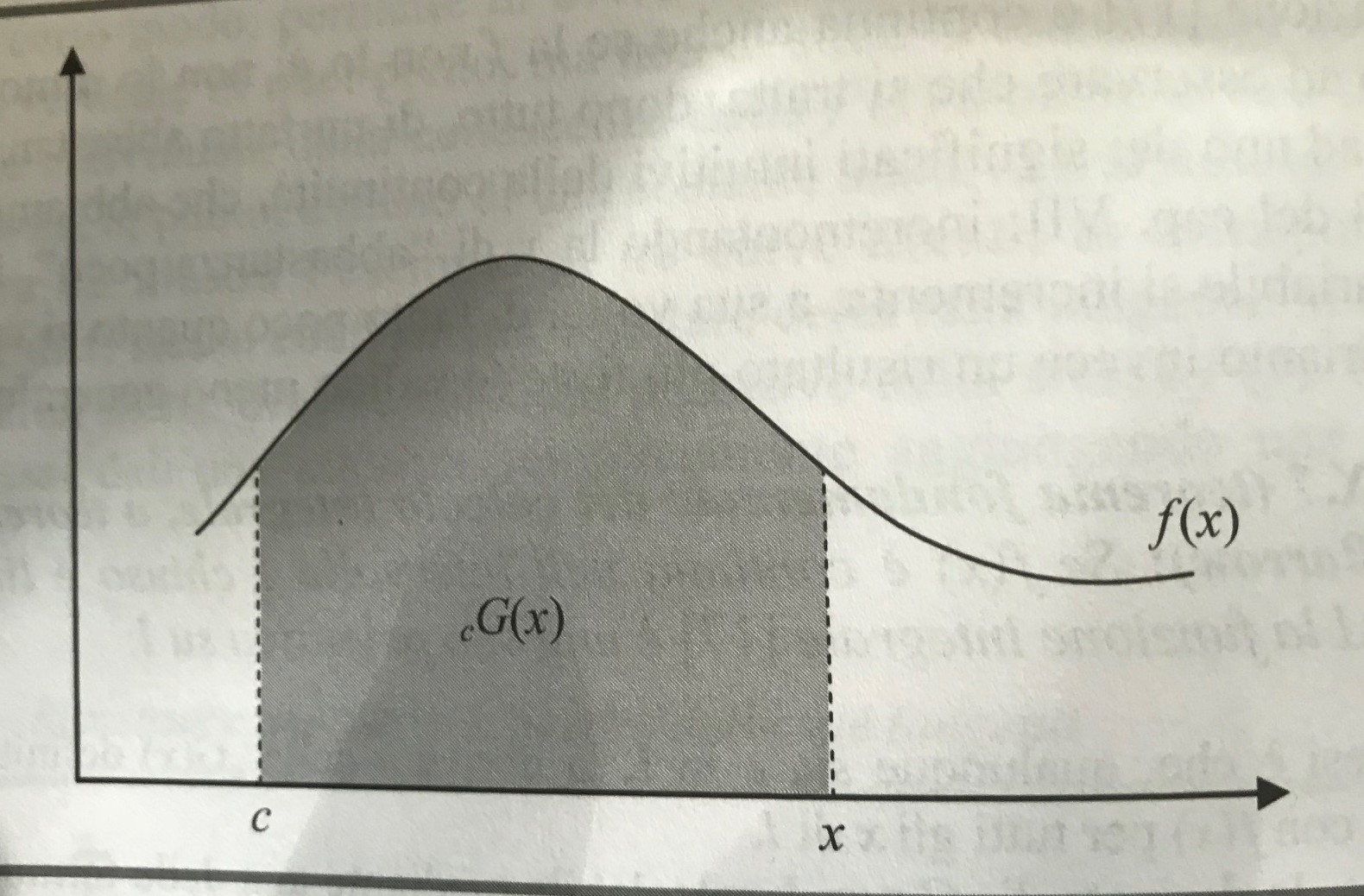 cG'(x) = lim (1/h)(cG(x+h) − cG(x)) =  lim =                 = lim == lim    ξ[x, x+h] f(ξ)h = f(x) continua su [a, b]     c[a, b] f(c)(ba) = 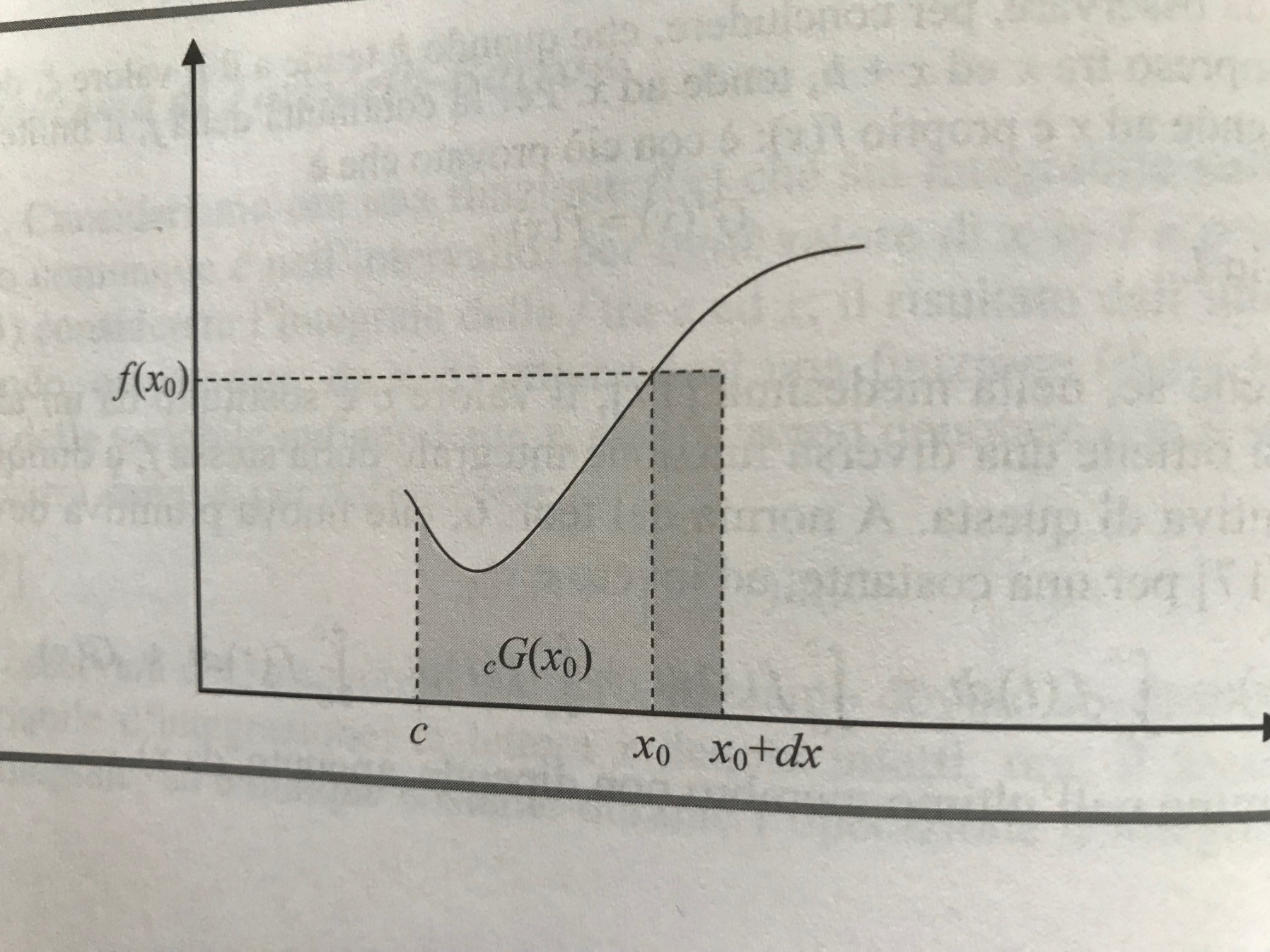 cG(x0+dx) ≈ cG(x0) + f(x0)dxcG(x0+dx) ≈ cG(x0) + cG'(x0)dxsia da calcolare  cG(x) = cG(b) =         cG(a) = cG(b)  cG(a) =     =  +  = F(x) primitiva qualunque:F(x) = cG(x) + k     cG(x) = F(x) − k     per ogni x   cG(b)  cG(a)  = (F(b) − k)  (F(a)  k) = F(b)  F(a) =  dunque, anche il calcolo di un integrale definito si riduce all'individuazione di una primitiva = F(x) + k                = F(b)  F(a)NB  Prima di  usare la  = F(b)  F(a), occorre sincerarsi che valgano le ipotesi del teor TB: f(x) continua su [a, b]l'integrazione è l'operazione inversa della derivazione:F(x)  F'(x) = f(x)  f'(x)                                      x4/4   x3  3x2il calcolo di un integrale si riduce all'individuazione di una funzione della quale l'integranda sia una derivata (o, visto diversamente, l'integrando sia il differenziale)integrali "immediati": =  = f(x) + k   se conosco la funzione f'(x), in che misura conosco la f(x)?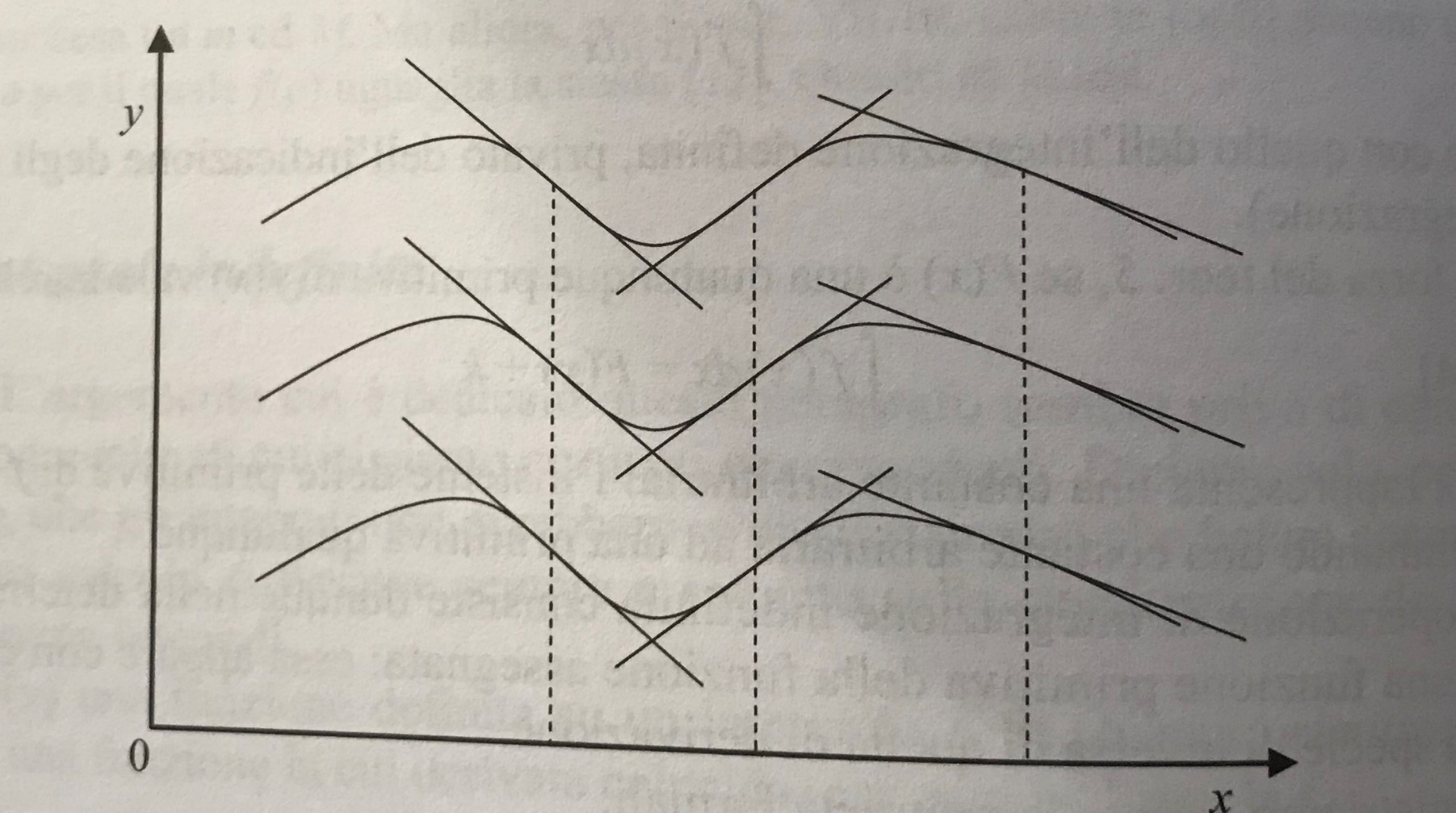 conoscere f'(x) per ogni x, permette di sapere esattamente come è fatto il grafico di f(x), ma non dove è situato nel piano (più su / più giù). Dunque, f'(x) individua f(x) a meno di una costante additiva+ k                 α ≠ −1  !integrazione "per parti": (f(x)g(x))' = f(x)'g(x) + f(x)g'(x)f(x)g(x) =  = f(x) fattore finito          dg(x) fattore differenzialedf(x): differenziale del fattore finitog(x): integrale del fattore differenzialef(x) = log(x)        dg(x) = g'(x)dx = xdx     g(x) = (1/2)x2                                        g'(x)dx = log(x)dx           = x2log(x)  =x2log(x)  x2 + k          (xlog(x) + x  x) = xex −  = xex − ex + k      (derivando: ex + xex − ex) = x2ex −      x fattore finito                fattore differenziale   fattore finito               x fattore differenziale = (0 – e) –  = – e – (e0 – e1) = – e – e0 + e1 = – e – 1+ e integrazione "per sostituzione"dx                  x = g(t)              dx = g'(t)dt   =dt = γ(t) + k = γ(g(x)) + k = 2 – 2arctg( + k = t        x = log(1+t2)        dx =  = 2 = 2( = 2 – 2arctg(t) + kg(t1) = a            g(t2) = b                    = t     x = 0    t = 0x = log 2    t = 1== 2arctg(1)+2arctg(0) + 2 = 2  2/4 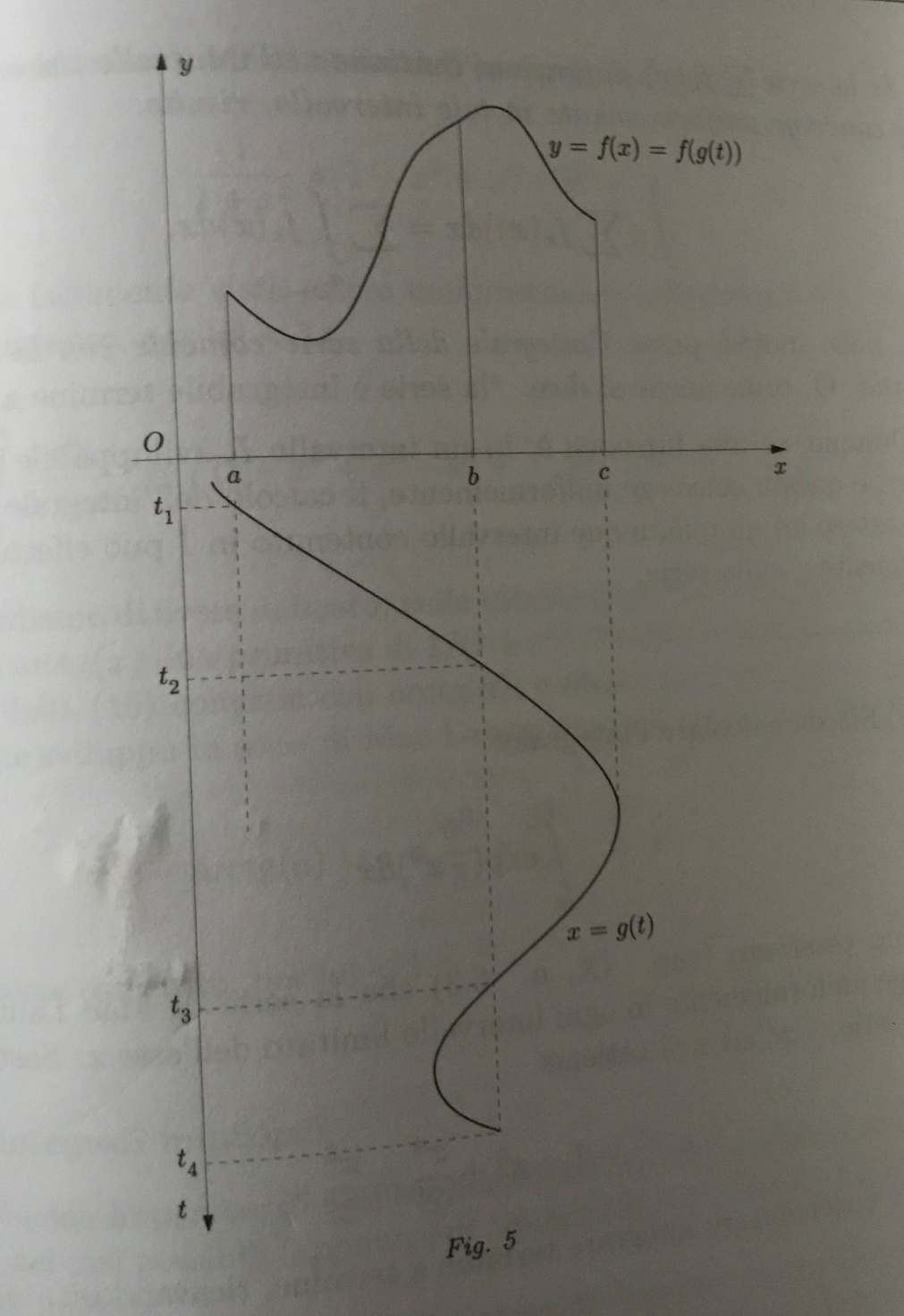 integrali generalizzati ("impropri")che succede, se il trapezoide ha base e/o altezza infinita?CN: f(x) infinitesima a +∞;                    :       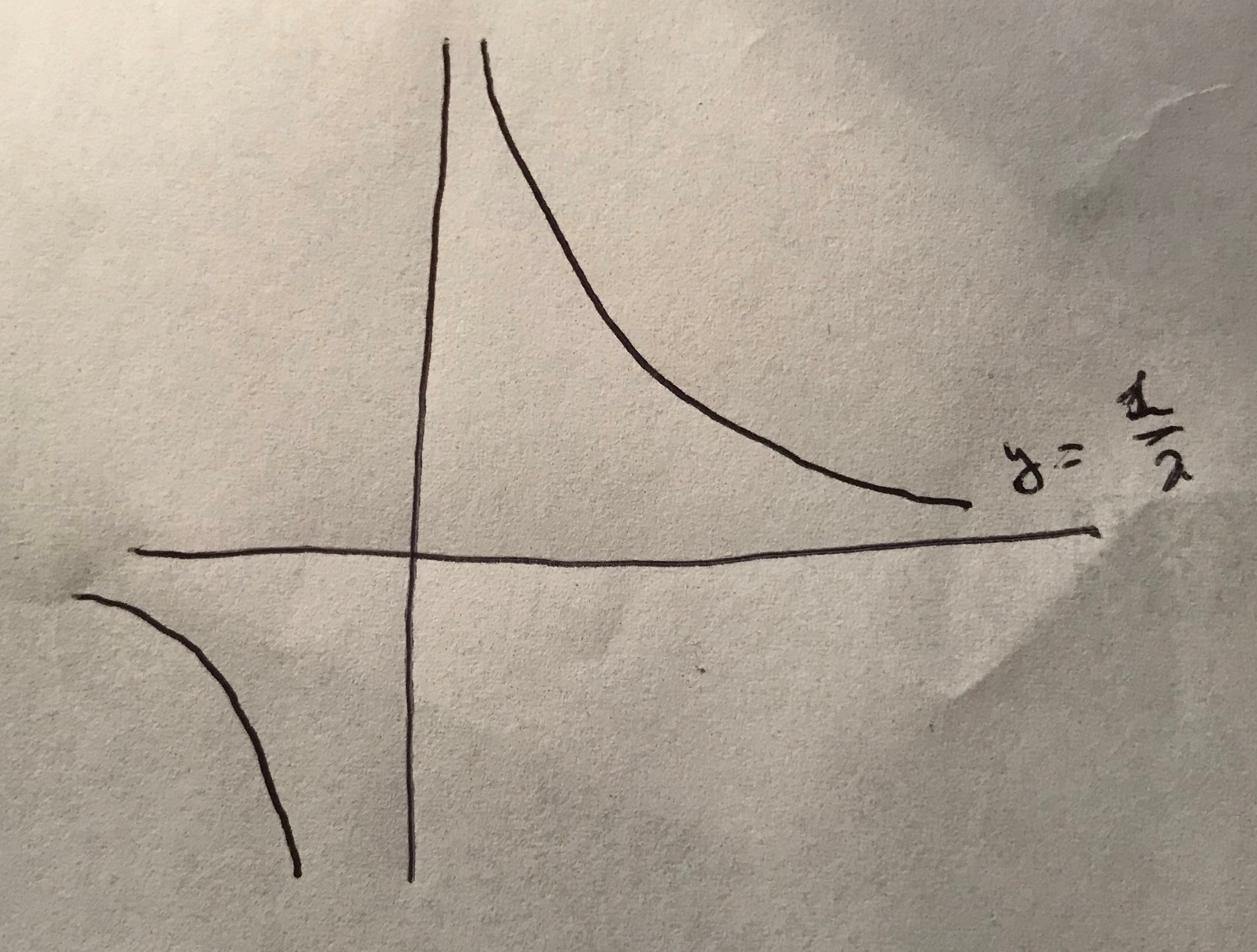  =  = 1:        va a +∞1:     (b1  11) = (  1) + k >1:va a  1/(1) <1: va a +1/xα  è integrabile tra a qualunque e +∞ se  >1, è integrabile tra 0 e a se  <1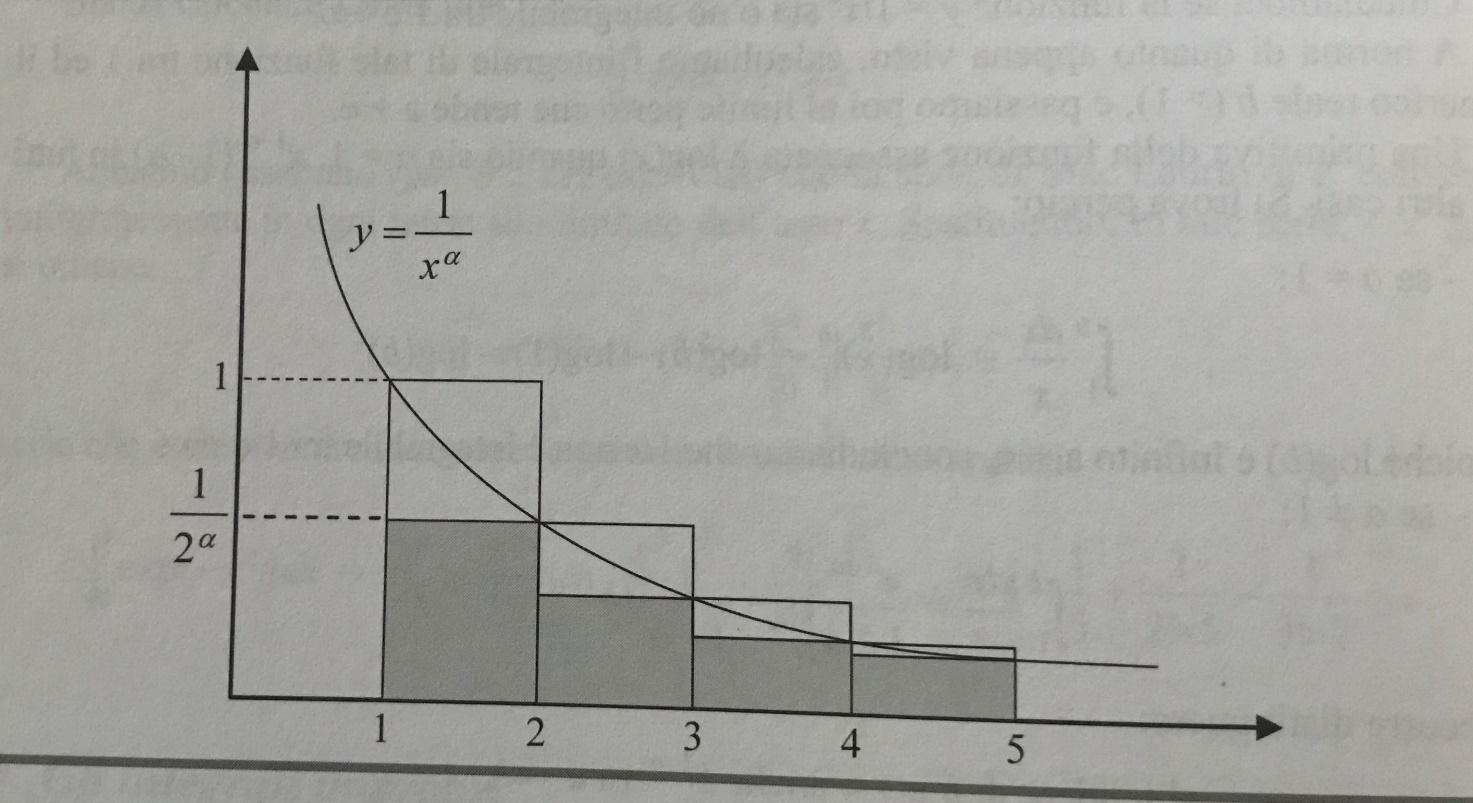 S =  <  = 1 +  = 1 + S < 1 +   > 